ПОСТАНОВЛЕНИЕПЛЕНУМАО взаимодействии ОО «БРСМ» и ОО «БРПО»С целью совершенствования системы взаимодействия и сотрудничества между ОО «БРПО» и ОО «БРСМ», выстраивания преемственности в работе октябренок-пионер-член БРСМ, заслушав и обсудив информацию председателя Минского областного Совета общественного объединения «Белорусская республиканская пионерская организация» (далее – МОС ОО «БРПО») Коптевой Е.М., Пленум МОС ОО «БРПО»ПОСТАНОВЛЯЕТ:	1. Информацию председателя МОС ОО «БРПО» Леус В.А. принять к сведению.2. Продолжить работу по реализации совместного плана мероприятий ОО «БРПО» и ОО «БРСМ».3. Утвердить Концепцию областного этапа республиканской акции ОО «БРПО» и ОО«БРСМ» «К защите Отечества готов!» (прилагается).4. Довести данное постановление до районных (Жодинского городского) Советов ОО «БРПО», пионерских дружин, а также всех заинтересованных.5. Ответственность за исполнение данного постановления возложить на председателей районных (Жодинского городского) Советов ОО «БРПО».4. Контроль за исполнением данного постановления возложить на председателя МОС ОО «БРПО» Леус В.А.Председатель				подпись			В.А.Леус	УтвержденоПостановление ПленумаМОС ОО «БРПО»07 декабря 2023 года №1Концепция областного этапареспубликанской акции ОО «БРПО» и ОО «БРСМ»«К защите Отечества готов!»Цель и задачи акцииФормирование у молодежи ценностного отношения к своему Отечеству, развитие устойчивого желания способствовать консолидации общества, процветанию Беларуси, готовность к ее защите – главная цель патриотического воспитания, которое является одним из важнейших направлений деятельности детских и молодежных общественных объединений. Областной этап Республиканской акции «К защите Отечества готов» (далее – акция), проводится с целью гражданского и патриотического воспитания детей и молодежи, формирования чувства верности долгу по защите своего Отечества, активной гражданской позиции, пропаганды здорового образа жизни и профилактики правонарушений в молодежной среде, совершенствования системы допризывной подготовки в УО и популяризации службы в вооруженных силах Республики Беларусь.Достижение цели осуществляется с помощью решения следующих задач:Создание условий для формирования патриотических чувств и сознания молодых граждан на основе исторических ценностей и ратных подвигов прошлых поколений;воспитание чувства верности своему Отечеству, готовности к выполнению гражданского долга по защите интересов Родины;воспитание уважительного отношения к старшему поколению, к ветеранам войны и труда.Организаторы областного этапа Республиканской акции: Общественное объединение «Белорусская республиканская пионерская организация» (далее – ОО «БРПО») и Общественное объединение «Белорусский республиканский союз молодежи» (далее – ОО «БРСМ»).Сроки проведения и участникиАкция проводится ежегодно с 8 по 25 февраля территориальными комитетами ОО «БРСМ» совместно с территориальными Советами ОО«БРПО».В акции принимают участие члены ОО «БРПО», ОО «БРСМ», руководители по военно-патриотическому воспитанию, педагогические работники, курирующие деятельность детских и молодежных общественных объединений.Основное содержание акцииТерриториальные организации ОО «БРСМ» и ОО «БРПО» совместно организуют и проводят мероприятия в рамках Республиканской акции, по следующим направлениям (формы деятельности в рамках направлений определяют самостоятельно):«Чтобы сильным, смелым быть – нужно в армии служить!»:организация встреч детей и молодежи с командованием частей и соединений, в ходе которых рассказывается о становлении и традициях Вооруженных Сил Республики Беларусь, конституционных и правовых основах воинской службы, в том числе о службе по контракту, об ответственности воинов, условиях их службы, быта, досуга и т.д.; непосредственное знакомство участников Республиканской акции с бытовыми условиями частей, соединений, показ форм одежды, ознакомление с нормами довольствия, техникой и вооружением, имеющимся в наличии, учебно-материальной базой;организация военно-спортивных игр, соревнований по допризывной подготовке;организация консультаций для призывников, их родителей с работниками военкоматов, юристами, медиками по вопросам призыва и прохождения службы.«Герои Отечества»:участие в деятельности Советов ветеранов частей, соединений и объединений, в работе музеев боевой славы;организация встреч с участием военнослужащих, ветеранов Великой Отечественной войны, в рамках проектов ОО «БРПО», ОО «БРСМ»: «Встреча на все 100!», «Открытый диалог»;организация поисковой работы, в том числе реализация поисково-исследовательского проекта «Беларусь помнит. Помнит каждого»;проведение митингов у памятников и мемориалов воинской славы, благоустройство памятников, воинских захоронений; «Я служу!»:организация мероприятий по сохранению семейных реликвий, боевых и трудовых наград, фотографий, писем, создание семейных летописей;знакомство с боевой историей частей и соединений, оформление наглядных материалов в первичных организациях ОО «БРСМ» и пионерских дружинах ОО «БРПО»;организация конкурсов рисунков и фотографий на тему армейской службы;организация фоточелленджа «Я служу!» (под хештегом #яслужу! публикуются фотографии с дембеля отца, деда, прадеда с кратким описанием (Ф.И.О., «Служба в армии – для меня это…»).Механизм реализации акции В ходе реализации акции первичные организации учреждений образования ОО «БРСМ» совместно с пионерскими дружинами ОО«БРПО» разрабатывают план реализации акции в учреждении образования: определяют формы работы, сроки проведения мероприятий,Ожидаемые результаты:формирование активной гражданской позиции и чувства верности долгу по защите своего Отечества;осознание обучающимися ответственности за судьбу страны, гордости за сопричастность к деяниям своих предков, формирование ценностного отношения к Родине, понимание важности сохранения исторической памяти;популяризация службы в вооруженных силах Республики Беларусь;активизация социально-значимой деятельности детей и молодежи во благо общества и государства;рост числа учащихся, включенных в деятельность детских и молодежных общественных объединений;сохранение и приумножение традиций детского и молодежного движения.ГРАМАДСКАЕ АБ'ЯДНАННЕ«БЕЛАРУСКАЯ РЭСПУБЛIКАНСКАЯПIЯНЕРСКАЯ АРГАНIЗАЦЫЯ»МIНСКI АБЛАСНЫ САВЕТ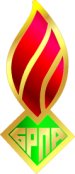 ОБЩЕСТВЕННОЕ ОБЪЕДИНЕНИЕ«БЕЛОРУССКАЯ РЕСПУБЛИКАНСКАЯПИОНЕРСКАЯ ОРГАНИЗАЦИЯ»МИНСКИЙ ОБЛАСТНОЙ СОВЕТ07.12.2023 года07.12.2023 года№ 1№ 1г.Минскг.Минск